Пояснительная записка.            Данная коррекционно-развивающая программа разработана в целях оказания логопедической помощи обучающимся 2 классов с интеллектуальной недостаточностью.  Нарушения речи при интеллектуальной недостаточности имеют системный характер и распространяются на все функции речи: коммуникативную, познавательную, регулирующую. Поэтому данная программа актуальна для обучающихся 2 класса.         Адаптированная рабочая программа по учебному курсу «Логопедия» 2 класс составлена в соответствии с требованиями Федерального государственного образовательного стандарта обучающихся с интеллектуальными нарушениями разработана на основании следующих нормативно-правовых документов:Федеральный Закон «Об образовании в Российской Федерации» от 29.12.2012 №273-ФЗ.Приказ Министерства образования и науки Российской Федерации от 19.12.2014 №1599 «Об утверждении федерального государственного образовательного стандарта образования обучающихся с умственной отсталостью (интеллектуальными нарушениями)».ФАООП для обучающихся с ОВЗ МАОУ Зареченская СОШ.Инструктивное письмо Министерства образования РФ от 14.12.2000 г. № 2 «Об организации работы логопедического пункта общеобразовательного учреждения».Адаптированная образовательная программа отделения для обучающихся с ОВЗ МАОУ Зареченская СОШ.Не менее важными методологическими основами и теоретическими предпосылками для создания данной программы явились зарекомендовавшие себя в науке разработки научных представлений о различных формах речевых нарушений и создание эффективных методик их преодоления Р.Е. Левиной, Р.И. Лалаевой, Ф.А. Рау и др., которые базируются на учении Л.С. Выготского, А.Р. Лурии и А.А. Леонтьева о сложной структуре речевой деятельности. Учитывая специфику образовательного процесса в школе, где обучаются дети, имеющие дефект интеллектуального развития, при создании использовались материалы исследований в сфере дефектологии и психологии С. Я. Рубинштейн, М.С. Певзнер.Цель программы – коррекция дефектов устной и письменной речи учащихся, способствующей успешной адаптации в учебной деятельности и дальнейшей социализации детей логопатов.Основные задачи программы:Создать условия для формирования правильного звукопроизношения и закрепление его на словесном материале исходя из индивидуальных особенностей учащихся.Развивать артикуляционную моторику, фонематические процессы, грамматический строй речи через коррекцию дефектов устной и письменной речи.Обогащать и активировать словарный запас детей, развивать коммуникативные навыки, связную речь посредством повышения уровня общего речевого развития детей.Создать условия для коррекции и развития познавательной деятельности учащихся (общеинтеллектуальных умений, учебных навыков, слухового и зрительного восприятия, памяти, внимания, фонематического слуха) и общей координации движений, мелкой моторики.Общая характеристика коррекционного курса.Программа показана обучающимся с системным недоразвитием речи легкой, степени выраженности.Структура их речевого дефекта представлена следующими компонентами:I. Нарушения фонетико-фонематического компонента речевой системы.Недостаточная сформированность фонематического восприятия, анализа и синтеза.Вследствие этого у детей данной категории наблюдаются:а) затруднения развитию навыков анализа и синтеза звукового состава слова, особенно при определении количества и последовательности звуков на сложном речевом материале; б) недостаточная сформированность предпосылок к успешному овладению грамотой; в) трудности овладения письмом и чтением (наличие специфических дисграфических ошибок на фоне большого количества разнообразных других, дислексия, дисграфия)). II. Нарушения лексико-грамматического компонента речевой системы. 1.Недостаточно сформирован лексический запас, активный словарь значительно беднее пассивного (неправомерное расширение или сужение значений слов; ошибки в употреблении слов; смешение по смыслу и акустическому свойству). 2.Грамматический строй недостаточно сформирован. Наблюдаются фрагментарность предложения, ошибки в употреблении предлогов, нарушения согласования прилагательного и существительного в косвенных падежах множественного числа, нарушения сложных форм словообразования. В речи присутствуют аграмматизмы, нарушения простых синтаксических конструкций Вследствие этого у детей данной категории наблюдаются: а) недостаточное понимание учебных заданий, указаний, инструкций учителя; б) трудности овладения учебными понятиями, терминами; в) практически отсутствуют простые синтаксические конструкции в связной речи; г) затруднено выражение собственных мыслей                                                               3. Описание места коррекционного курса в учебном плане.  Коррекционные логопедические занятия включены в учебный план и входят в раздел внеучебной деятельности в АООП  Программа 2  класс – 102 часов. Занятия проводятся как в группах по 2-7 человек 3 раза в неделю по 40 минут так и индивидуально по 15-20 минут. Срок реализации программы 1 год, по 3 часа в неделю, 102 ч в год.                                                              4. Личностные и предметные результаты освоения коррекционного курса.Личностные результаты:1) осознание себя как гражданина России; формирование чувства гордости за свою Родину;2) воспитание уважительного отношения к иному мнению, истории и культуре других народов;3) сформированность адекватных представлений о собственных возможностях, о насущно необходимом жизнеобеспечении;4) овладение начальными навыками адаптации в динамично изменяющемся и развивающемся мире;5) овладение социально-бытовыми навыками, используемыми в повседневной жизни;6) владение навыками коммуникации и принятыми нормами социального взаимодействия, в том числе владение вербальными и невербальными коммуникативными компетенциями, использование доступных информационных технологий для коммуникации;7) способность к осмыслению социального окружения, своего места в нем, принятие соответствующих возрасту ценностей и социальных ролей;8) принятие и освоение социальной роли обучающегося, проявление социально значимых мотивов учебной деятельности;9) сформированность навыков сотрудничества с взрослыми и сверстниками в разных социальных ситуациях;10) способность к осмыслению картины мира, ее временно-пространственной организации; формирование целостного, социально ориентированного взгляда на мир в его органичном единстве природной и социальной частей;11) воспитание эстетических потребностей, ценностей и чувств;12) развитие этических чувств, проявление доброжелательности, эмоционально-нравственной отзывчивости и взаимопомощи, проявление сопереживания к чувствам других людей;13) сформированность установки на безопасный, здоровый образ жизни, наличие мотивации к творческому труду, работе на результат, бережному отношению к материальным и духовным ценностям;14) проявление готовности к самостоятельной жизни.Предметные результаты:      Минимальный уровень:	1) знать гласные и согласные звуки и буквы (не менее 6);	2) выполнять несложные артикуляционные упражнения;	3) произносить поставленные звуки изолированно, в слогах (словах); 	4) в зависимости от этапа работы;	5) слушать небольшую сказку, загадку, стихотворение;	6) отвечать на вопросы по содержанию прослушанного текста или иллюстрациям к тексту;	7) составлять трёхбуквенные слова из букв разрезной азбуки;	8) читать по слогам слова;            9) писать под диктовку слоги или слова простой слоговой структуры;           10) знать правила речевого общения;	11) выполнять простые инструкции; Достаточный уровень.	1) различать гласные и согласные звуки;	2) выполнять комплекс артикуляционной гимнастики;	3) произносить поставленные звуки в слогах, словах, фразах (в зависимости от этапа работы);	4) анализировать слова по звуковому составу, составлять слова из букв и слогов разрезной азбуки;	5) дифференцировать звуки сходные по артикуляции;	6) плавно читать по слогам слова, предложения, короткие тексты;	7) отвечать на вопросы по содержанию прочитанного и по иллюстрациям к тексту;	8) писать под диктовку слова и простые предложения, написания которых не расходятся с их произношением;	9) знать и соблюдать правила речевого общения;	10) выполнять простые и составные инструкции;	11) использовать в практике силу голоса, тона, темпа речи в речевых ситуациях.                                                                              5.  Содержание коррекционного курса.6. Календарно-тематическое планирование7. Описание материально-технического обеспечения образовательной деятельности.        Парты, в том числе отдельная парта для индивидуальной работы; доска с набором крепления для картинок, таблиц; стеллажи для наглядных пособий, предметов; настенное зеркало 60 на 80 см; индивидуальные зеркала 9 на 12 см -6 штук; одноразовые шпатели; дидактический материал: наборы игрушек по темам: животные, семья, овощи, фрукты, мебель и др; плоскостных игрушек; настольный театр;  раздаточный материал; печатный материал: альбомы с демонстрационным материалом для исследования состояния речи; для работы над обогащением словарного запаса; для работы над грамматическим строем речи; для автоматизации всех групп звуков; книги-пособия  для закрепления произношения разных звуков; картинная азбука; наборы сюжетных картинок; наборы предметных картинок; схемы (звуко-буквенного разбора слов); звучащие игрушки для формирования слухового внимания; настольные игры (лото, кубики, мозаика, шнуровки, и др.) развивающего характера; технические средства обучения: компьютер с программным обеспечением; аудиозаписи, презентации;  специальные учебники с материалами для чтения учащимся 4 классов; методические и учебные пособия. Наименование разделаСодержание учебного материала.1. ОбследованиеОбследование по Фотековой Т.А.2. Звуковая сторона речи. Фонематические процессы.Звуковой анализСлоговая структура слова.Дифференциация твёрдых и мягких согласных перед гласными.Мягкий знак в слове. Дифференциация звонких и глухих парных согласных. 3. Неречевые процессы.Развитие словесно-логического и образного мышления.
Развитие слуховой и зрительной памяти.№Название раздела, темы логопедического занятияКол-во часовДатаДата№Название раздела, темы логопедического занятияКол-во часовПланФакт1Изучение медицинских карт, сведений о семье ребенка, данных о раннем речевом развитии.12Обследование слоговой структуры слов.13Обследование произносительной  стороны речи.14Обследование чтения.15Обследование письма.16Гласные звуки.17Узнавание гласного звука на слух18Слова, отличающиеся одним гласным звуком.19Согласные звуки.110Слова, отличающиеся одним согласным звуком.111Звуковой анализ односложных слов.112Звуковой анализ двусложных слов.113Дифференциация Б – П изолированно и в слогах.114Дифференциация Б – П в словах и предложении115Дифференциация В - Ф изолированно и в слогах.116Дифференциация В - Ф в словах и предложении117Дифференциация Г - К изолированно и в слогах.118Дифференциация Г – К  в словах и предложении119Дифференциация Д – Т  изолированно и в слогах.120Дифференциация Д – Т  в словах и предложении121Дифференциация Ж - Ш изолированно и в слогах.122Дифференциация Ж - Ш  в словах и предложении123Дифференциация З – С изолированно и в слогах.124Дифференциация З - С  в словах и предложении125Дифференциация твёрдых и мягких согласных перед гласными И – Ы в слогах.126Дифференциация твёрдых и мягких согласных перед гласными И – Ы в словах.127Дифференциация твёрдых и мягких согласных перед гласными А – Я  в слогах.128Дифференциация твёрдых и мягких согласных перед гласными А – Я в словах.129Дифференциация твёрдых и мягких согласных перед гласными У – Ю в слогах.130Дифференциация твёрдых и мягких согласных перед гласными У – Ю в словах.131Дифференциация твёрдых и мягких согласных перед гласными О – Ё в слогах.132Дифференциация твёрдых и мягких согласных перед гласными О – Ё в словах.133Обозначение мягкости согласных при помощи буквы «Е» в слогах.134Обозначение мягкости согласных при помощи буквы «Е» в словах.135Обозначение мягкости согласных при помощи буквы «Ь» в словах.136Дифференциация согласных Р – Л в слогах.137Дифференциация согласных Р – Л в словах.138Дифференциация согласных Р – Л в предложении.139Дифференциация С – Ш в слогах и словах 140Дифференциация С – Ш в предложении.141Дифференциация З - Ж в слогах и словах142Дифференциация З - Ж в предложении.143Дифференциация С -  Щ  в слогах и словах144Дифференциация С - Щ в предложении.145Занимательная логопедия146Дифференциация  С – Ц  в слогах и словах147Дифференциация  С - Ц в предложении.148Дифференциация   Ч – Ц  в слогах и словах149Дифференциация   Ч - Ц в предложении.150Дифференциация   Ч – Щ  в слогах и словах151Дифференциация  Ш – Щ  в слогах и словах152Дифференциация  Ш - Щ в предложении.153Дифференциация  И – Й изолированно и в словах.154Анализ односложных слов.155Анализ двусложных слов.156Анализ трёхсложных слов.157Деление на слоги слов со стечением согласных.158Определение ударного слога в словах.159Различение одушевлённых и неодушевлённых предметов.160Слова, обозначающие один и много предметов.161Сравнение двух предметов.162Различение слов, обозначающих обобщённые понятия.163Различение животных по их действиям.164Образование слов, обозначающих действие одного предмета и множества предметов.165Различение профессии людей по их действиям.166Определение действий в режиме дня.167Упражнение в подборе слов, обозначающих предметы, к словам, обозначающим действия.168Предложения с предлогом  на.169Предложения с предлогом  в.170Предложения с предлогом  с.171Закрепление понятия о предлогах.172Занимательная логопедия.173Предложения с предлогом  из.174Дифференциация предлогов  с - из.175Предложения с предлогом  от.176Предложения с предлогом  к.177Дифференциация предлогов от - к.178Предложения с предлогом  над.179Предложения с предлогом под.180Дифференциация предлогов  под – над.181Закрепление понятия о предлогах.182Обозначение границ предложения. Выделение предложений из текста.183Обозначение границ предложения. Выделение предложений из текста.184Дополнение предложений с помощью вопросов и слов для справок.185Составление предложений из слов, данных в нужной форме вразбивку.186Интонационная законченность предложения. Повествовательное предложение.187Интонационная законченность предложения. Вопросительное предложение.188Интонационная законченность предложения. Восклицательное предложение.189Ознакомление с признаками текста.190Восстановление деформированного текста.191Чтение текстов.192Пересказ текста по вопросам.193Пересказ текста по вопросам.194Составление рассказа по серии сюжетных картинок.195Составление рассказа по серии картинок.196Занимательная логопедия.197Обследование.198Обследование.199Обследование.1100Обследование.1101Обследование.1102Обследование.1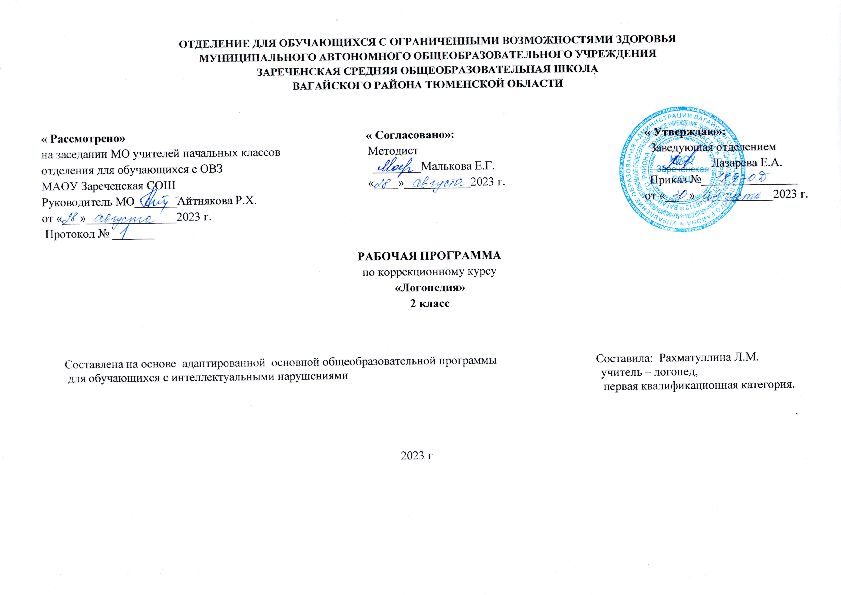 